Área de la política pública local (Ambiental, infraestructura vial, gestión del riesgo de desastres, accesibilidad, género, entre otros)Apartados de la política pública local:Fase diagnóstica (se toma del ejercicio realizado en el curso “Gobernar con compromiso”, por ejemplo: características demográficas de la población, densidad de población por Distrito, servicios públicos y privados, entre otros)Definir el área de trabajo: es el área de trabajo en la cual queremos generar un impacto o mejora por ejemplo: Ambiental, infraestructura vial, gestión del riesgo de desastres, accesibilidad, género, entre otros. Mapeo de actores: son el conjunto de actores institucionales, privados, políticos, comunales y asociativos que tienen experiencia o que desarrollan alguna actividad relacionada con el área.  (se puede apoyar del ejercicio de autoevaluación de la página 25 del libro).Recordemos que toda política pública debe ser conocida, apoyada y socializada por la comunidad.  Definir el objetivo o política: se refiere al área de intervención sobre la cual trabajaremos, por ejemplo la política Gestión de residuos sólidos y ambientales del cantón, frente a la cual se puede plantear los siguientes objetivos. (puede utilizar como guía la actividad de autoevaluación de las  páginas 70 a la 72 del libro)Ejemplos:Objetivo General:  Mejorar la regularidad del servicio de recolección de residuos sólidos que presta la municipalidad, en aras de incrementar la calidad de vida de los y las  munícipes del cantón.Objetivos específicos:   1. Actualizar el Plan de Gestión Ambiental de la Municipalidad de ________.  2. Promover campañas de educación ambiental y reciclaje, entre los y las  munícipes del cantón ____________. 3.  Definir una estrategia de actualización de tarifas relacionadas a la recolección de residuos sólidos.  Lineamientos y acciones: Es necesaria la elaboración de una hoja de ruta (por pasos) del proceso de implementación de la política pública, con las respectivas responsabilidades, cronograma de ejecución y asignación de responsabilidades. Se trataría de algo sencillo y fácil de implementar, lo cual es una garantía de que se tenga inicio, continuidad y seguimiento del proceso.En el caso de del Concejo municipal es importante verificar si hay que realizar algún tipo de modificación en reglamentos o procedimientos municipales, para llevar a la práctica la  política. Presupuestación: el objetivo es que toda política pública sea llevada a la práctica para el beneficio de los y las munícipes, para ello es necesario asignar recursos que hagan posible su ejecución. El concejo municipal tiene en el presupuesto municipal la mejor herramienta para garantizar que se lleven a la práctica sus políticas.  (Puede apoyarse como guía en la actividad de autoevaluación de la  páginas 89 del libro).2.5  Evaluación: Constituye la fase final de todo política pública, la cual guarda relación con su pertinencia (es adecuada o necesaria) y la evaluación social que los y  munícipes del cantón efectúen sobre el grado de acierto/mejora en el desempeño de la Municipalidad en un área específica.  (Por ejemplo, siguiendo con nuestro caso hipotético: los vecinos consideran que el servicio de recolección de residuos es prestado con mayor calidad y de forma más frecuente en el cantón).Usualmente la evaluación de las políticas públicas locales tiene una valoración social, que se traduce en el apoyo/rechazo electoral a ciertos grupos o propuestas.  Esta evaluación implícita se realiza en el marco de las “elecciones municipales” cuando los habitantes del cantón deciden continuar respaldando o remover sus representantes ante el Gobierno Municipal.  En algunos casos excepcionales, la jurisdicción contencioso-adminsitrativa y Contraloría General de la República realizan una evaluación de procedimiento y legalidad, respecto de la forma y fondo  de una determinada política pública local.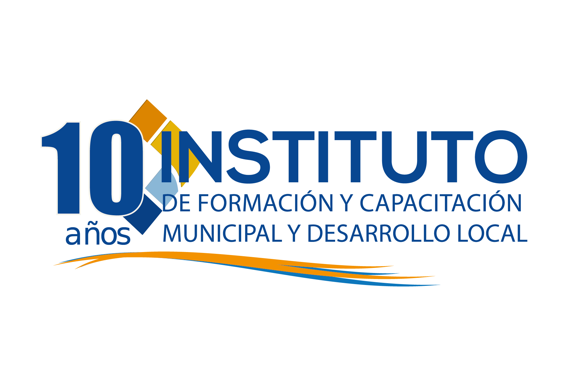 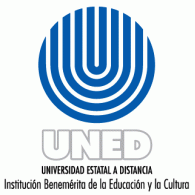 